Kentwood Co-op's Junior Livestock Club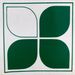 Become a member and enjoy discounts on bagged feed, shavings, and other show products.  Benefits:Receive a 10% discount on all Honor Show Chow bagged feeds. 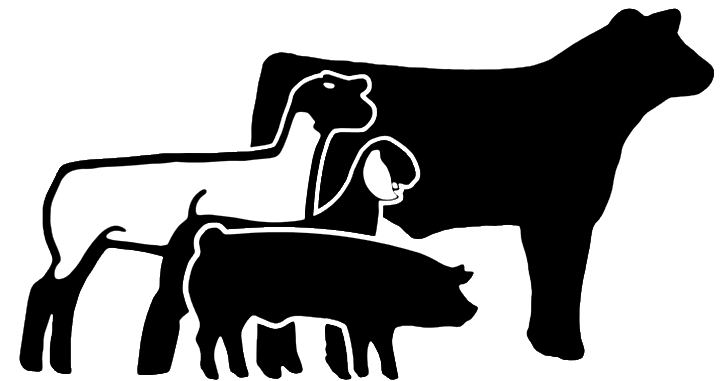 Receive 10% discount on all Honor Show Chow supplements. Get a 10% discount on shavings, show supplies, etc. Receive coupons with first purchase of bagged feed.Purchases will be tracked to assist with the collecting of Purina Top Performers Grand Champion Prizes. Member points will be totaled and used to reward prizes at the end of the year. Eligibility:Must be part of 4H, FFA, or an independent exhibitor showing at least one animal in 2019-2020.How to Join: Exhibitor can register at Kentwood Co-Op or can send their completed applications to mscott@landolakes.comMembers must mention that they are a Junior Livestock Producer and show their member card to receive benefits with every purchase. In a group? No Problem! We can register your group too!Contact Our Honor Show Chow Specialist Mike Scott @ 302-897-7866 with any questions.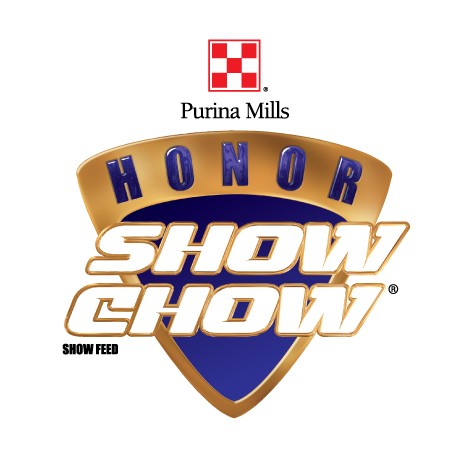 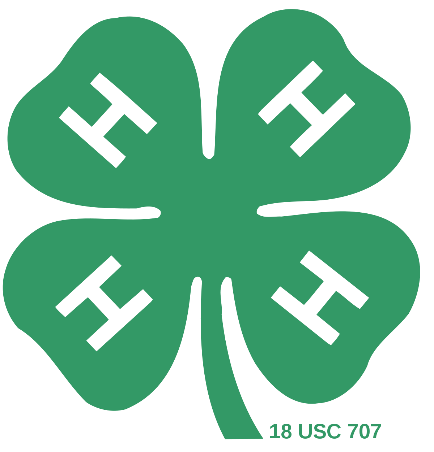 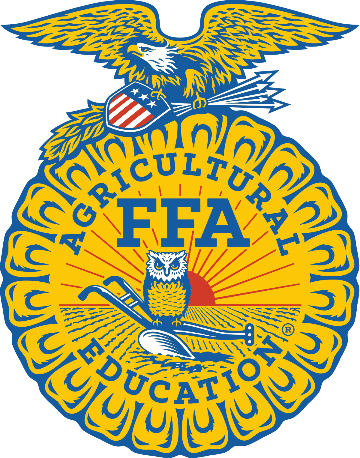 